INDICAÇÃO Nº 8414/2017Sugere ao Poder Executivo Municipal a construção de canaletas na Avenida Cabreúva esquina com Rua João Pedroso, próxima a linha férrea, no bairro Vila Lola, neste município. Excelentíssimo Senhor Prefeito Municipal, Nos termos do Art. 108 do Regimento Interno desta Casa de Leis, dirijo-me a Vossa Excelência para sugerir que, por intermédio do Setor competente, seja realizada a construção de canaletas na Avenida Cabreúva esquina com Rua João Pedroso, próximo à linha férrea, no bairro Vila Lola, neste município. Justificativa:Conforme reivindicação da população, residentes no bairro Vila Lola, este vereador solicita que seja feita a construção de canaletas no endereço supracitado acima, pois conforme relato dos moradores, em dias de chuva esta ocasionando enchentes nas residências que fica próxima a linha férrea. Por todo exposto, pedimos URGÊNCIA para realização da manutenção ora requerida.Plenário “Dr. Tancredo Neves”, em 07 de novembro de 2.017.JESUS VENDEDOR                     -Vereador / Vice Presidente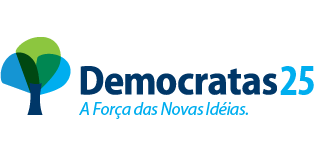 